Probing Redox Reactions in Rechargeable Batteries by Operando Electron Paramagnetic ResonanceTang, M., Li, X. (FSU, Chemistry); Dalzini, A., Song, L. (NHMFL) and Hu, Y.-Y. (FSU, Chemistry and NHMFL) Introduction	To further improve the frontier of designing high-energy cathode materials, new chemistry is needed to enable additional capacity beyond what transition metal (TM) redox can offer. The combination of TM with oxygen (O) redox can lead to synergy for providing extra capacity harvested from both TM and O redox reactions. Electron paramagnetic resonance (EPR) is sensitive to study the unpaired/delocalized electrons of TM and O. Lithium rich samples such as Li1.2Ni0.2Mn0.5O2 (LNMO) show additional capacity due to electron hole formation or O2 release, which is strongly dependent on the stability of the oxygen atom local environments. Operando EPR is a powerful tool to determine the redox evolution of both TM and O upon cycling.1Experimental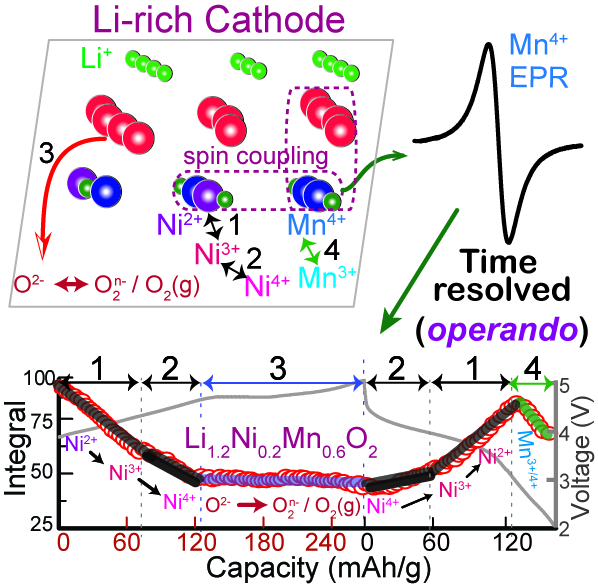 The synthesized LNMO was mixed with polyvinylidene fluoride and conductive carbon. The mixture was dispersed in NMP and manually grinded in an agate mortar. The mixture was put onto Ti mesh and dried at 120 °C for 4 hours under vacuum before assembly in argon filled glove box. The LNMO and Li metal electrodes were separated by one piece of porous glass microfiber. The whole content of the battery was soaked in the LP30 electrolyte. The assembled bag cell was positioned in the center of EPR cavity. CW-EPR spectra under kinetics mode were recorded while cycling the battery. Simulation and integration were performed by home-developed MatLab scripts. High-frequency and -field EPR spectra were recorded on a homebuilt spectrometer at the EPR facility of NHMFL (Tallahassee, FL). The instrument is a transmission-type setup in which microwaves are propagated in cylindrical light pipes. A superconducting magnet (Oxford Instruments) capable of　reaching a field of 17 T was employed.2Results and DiscussionOperando EPR signal on LNMO shows a bilinear decrease for the Ni2+→Ni3+→Ni4+ two-step oxidation at the early stage of the 1st charge (step 1 and 2 in Fig.1). The decrease slows down at 4.0 V partially due to the reversible O2-→O2n- oxidation. The relatively flat increase in the EPR signal at the beginning of 1st discharge is a result of competition between O reduction causing a decrease in the EPR signal and Ni reduction leading to an increase in the EPR signal. Once the O reduction process ceases, the increase of the EPR signal is faster as a result of Ni3+→Ni2+ reduction. Below 3.0 V, Mn4+→Mn3+ reduction takes place, resulting in the drop of the Mn4+ EPR signal.1 In addition, operando EPR was first employed to determine the Na microstructures.2 Well-resolved EPR spectra with axial configuration obtained at 319 GHz show more featured fine structure, which was obscured in X-band EPR (Fig.2).2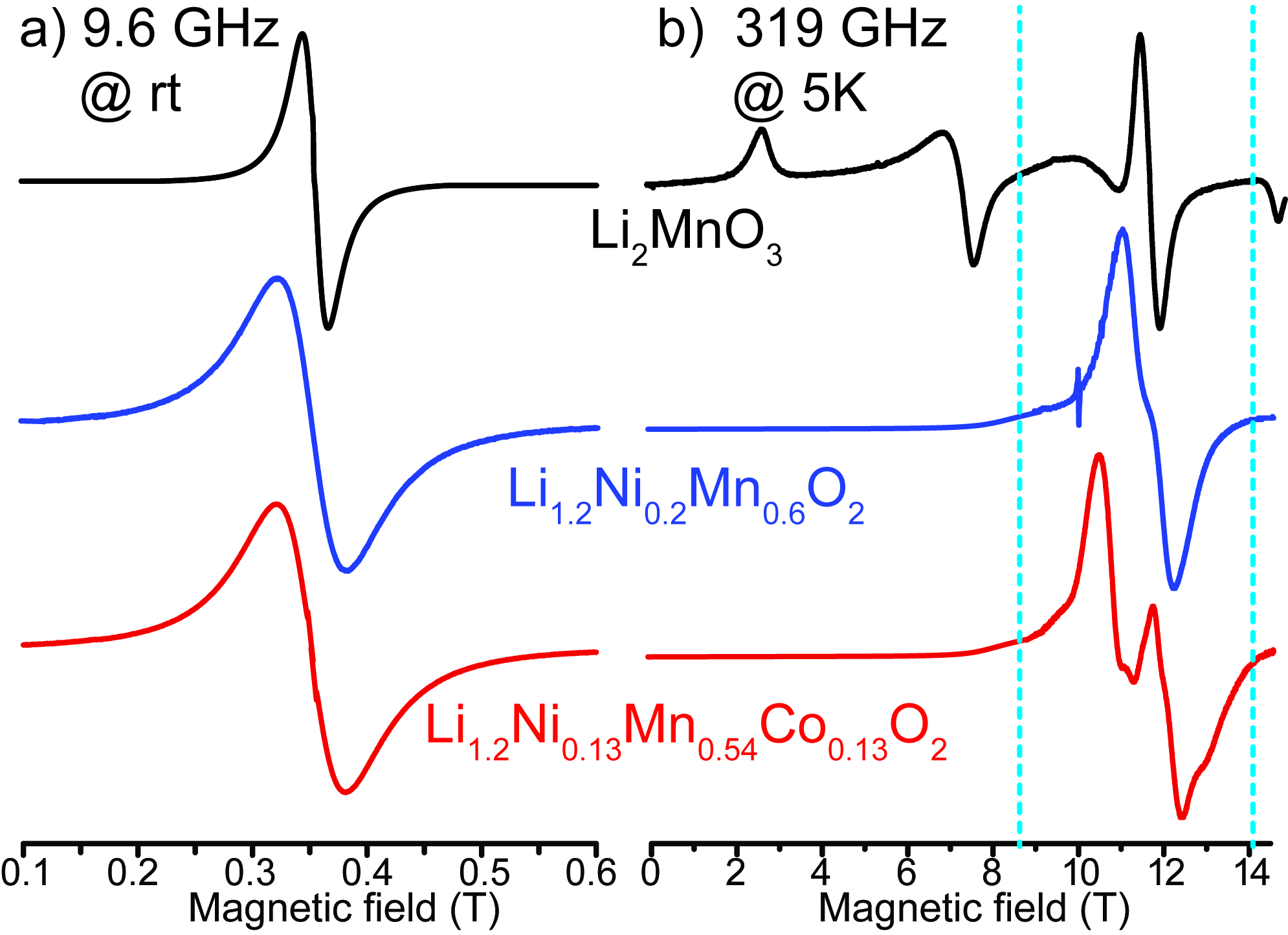 Conclusions      The capability of operando EPR indirectly probing changes associated with Mn4+ and indirectly detecting variations in Ni and O based on their couplings to Mn4+ allows the disentanglement of the complex puzzle. Acknowledgements	Support from the NSF under Grant No. 1508404 is greatly acknowledged. This work was performed at the NHMFL, which is supported by NSF Cooperative Agreement No. DMR-1157490 and the State of Florida.  References[1] Tang, M., et al., J. Phys. Chem. Lett., 8, 4009–4016 (2017).[2] Tang, M., et al., in preparation.